Образцы документов    1. Удостоверение  о краткосрочном  повышении  квалификации  -  по  образовательной программе повышения квалификации в объеме не менее 16 часов (приложение 1);    2. Свидетельство о профессии рабочего,  должности служащего – по образовательной программе профессионального обучения (приложение 2).;  3. Сертификат о прохождении краткосрочного образовательного курса (приложение 3).Приложение 1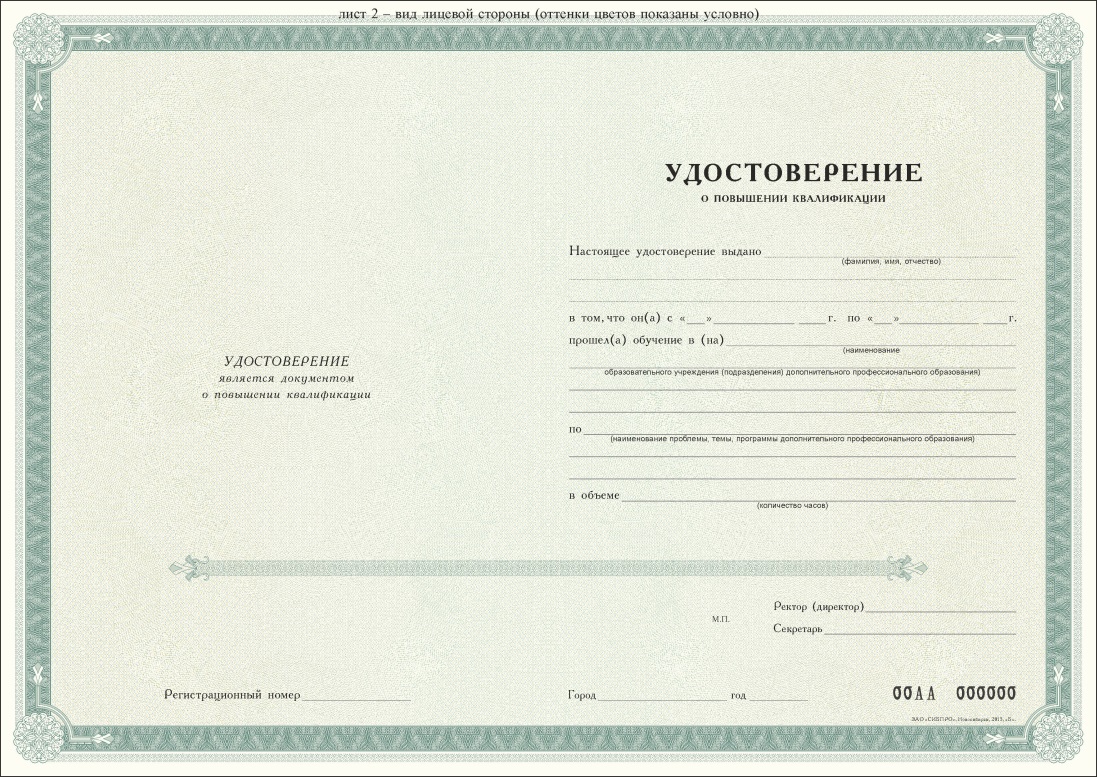 Приложение 2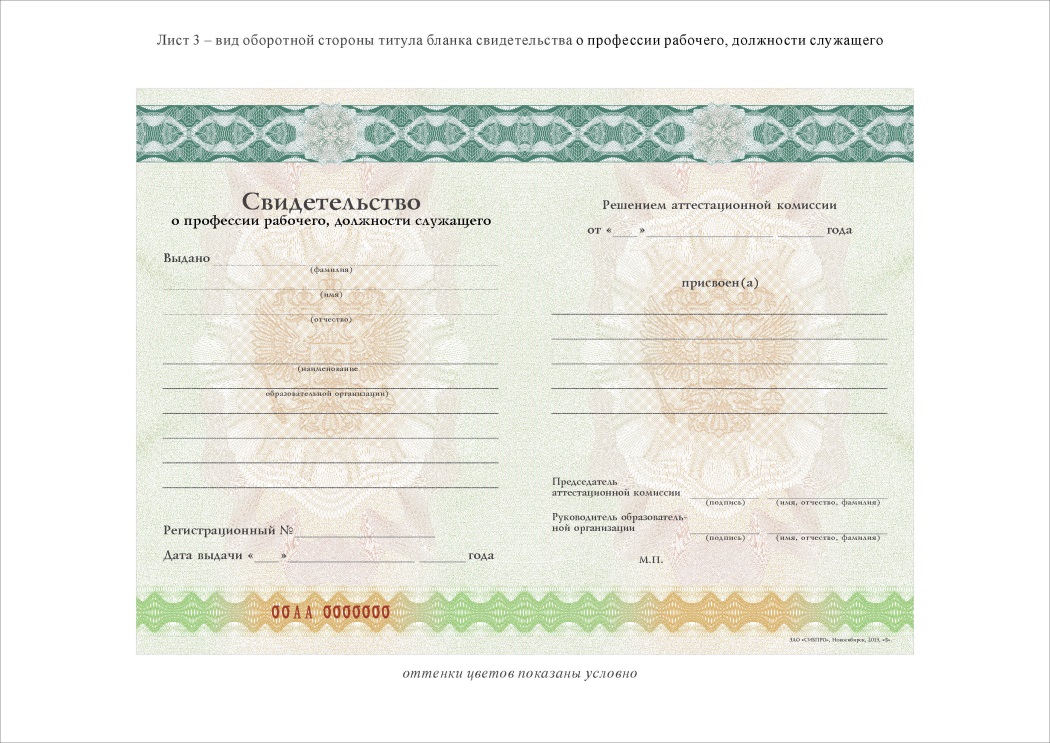 